5 P’s of Carrot MarketingFARM A:  	100 Acres +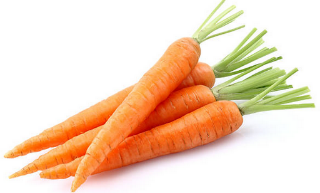 	Cost of Production: $0.35 per pound	Certified Organic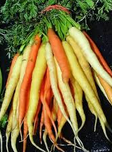 FARM B: 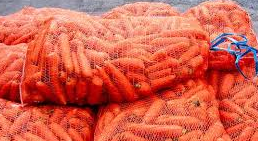 	2 acres	Cost of Production: $1.45 per poundFARM C: 	No Single Farm Identity – aggregated product	Cost of Production: $0.90 per pound	Biodynamic PRODUCT AND FORMPRICEPLACEPROMOTIONPEOPLENotes: 